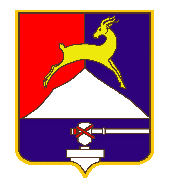 СОБРАНИЕ  ДЕПУТАТОВУСТЬ-КАТАВСКОГО ГОРОДСКОГО ОКРУГАЧЕЛЯБИНСКОЙ ОБЛАСТИЧетвертое  заседаниеРЕШЕНИЕот 25.03.2020       № 26                                                                   г. Усть-Катав  Об утверждении Положения об оплате труда работников, осуществляющих первичный воинский учёт на территории Усть-Катавского городского округаВ соответствии с Федеральным законом от 06.10.2003 № 131-ФЗ «Об общих принципах организации местного самоуправления в РФ», Законом Челябинской области от 25.05.2006 № 30-ЗО «О субвенциях местным бюджетам на осуществление органами местного самоуправления полномочий Российской Федерации по первичному воинскому учёту на территориях, где отсутствуют военные комиссариаты», Уставом Усть-Катавского городского округа, в целях упорядочения оплаты труда работников, осуществляющих первичный воинский учёт на территории Усть-Катавского городского округа, Собрание депутатовРЕШАЕТ:Утвердить Положение об оплате труда работников, осуществляющих первичный воинский учёт на территории Усть-Катавского городского округа (Приложение).Решения Собрания депутатов Усть-Катавского городского округа от 22.04.2016 № 47 «Об утверждении Положения об оплате труда работников, осуществляющих первичный воинский учёт на территории Усть-Катавского городского округа»; от 26.01.2018 № 8 «О внесении изменений в решение Собрания депутатов Усть-Катавского городского округа от 22.04.2016 № 47 «Об утверждении Положения об оплате труда работников, осуществляющих первичный воинский учёт на территории Усть-Катавского городского округа»»; от 27.06.2018 № 103  «О внесении изменений в решение Собрания депутатов Усть-Катавского городского округа от 22.04.2016 № 47 «Об утверждении Положения об оплате труда работников, осуществляющих первичный воинский учёт на территории Усть-Катавского городского округа»»; от 27.11.2019 № 127 «О внесении изменений в решение   Собрания депутатов Усть-Катавского городского округа от 22.04.2016 № 47 «Об утверждении Положения об оплате труда работников, осуществляющих первичный воинский учёт на территории Усть-Катавского городского округа»»  признать утратившим силу с 01 апреля 2020 года.3.Настоящее решение вступает в силу с 01 апреля 2020 года.4.Настоящее решение  разместить на официальном сайте администрации Усть-Катавского городского округа www.ukgo.su и обнародовать на информационном стенде администрации  Усть-Катавского городского округа.          5.Контроль за исполнением решения возложить на председателя комиссии по финансово-бюджетной и экономической политике С.Н.Федосову.Председатель Собрания депутатовУсть-Катавского городского округа 			           А.И.Дружинин Глава Усть-Катавского городского округа                               С.Д.Семков 						1                                                     Приложение к решению Собрания депутатов                                                          Усть-Катавского городского округа                                                      от  25.03.2020       № 26ПОЛОЖЕНИЕоб оплате труда работников, осуществляющих
первичный воинский учёт на территории
Усть-Катавского городского округа1.Должности работников военно-учетного стола администрации Усть- Катавского городского округа, осуществляющих первичный воинский учёт на территории Усть-Катавского городского округа (далее - работники ВУС), относятся к должностям, не отнесенным к должностям муниципальной службы, и осуществляющих техническое обеспечение деятельности органов местного самоуправления Усть-Катавского городского округа.Финансовое обеспечение работников ВУС осуществляется в виде субвенций из федерального бюджета бюджету Усть-Катавского городского округа на осуществление первичного воинского учёта на территориях, где отсутствуют военные комиссариаты.Оплата труда работников ВУС состоит из месячного должностного оклада (далее - должностной оклад), ежемесячных и иных дополнительных выплат.Должностные оклады устанавливаются в следующих размерах:            4.Работникам ВУС производятся ежемесячные и иные дополнительные выплаты:1) ежемесячная надбавка к должностному окладу за сложность, напряженность и высокие достижения в труде в размере от 50 до 100 процентов должностного оклада;ежемесячная надбавка к должностному окладу за выслугу лет в размере:  23)ежемесячное денежное поощрение - в размере 1 должностного оклада;          4)выплаты для доведения заработной платы до минимального размера оплаты труда (далее по тексту - МРОТ) с учётом персонального повышающего коэффициента.Персональный повышающий коэффициент устанавливается распоряжением администрации Усть-Катавского городского округа в отношении конкретного работника. Персональный повышающий коэффициент устанавливается ежемесячно, в случаях, если оплата труда за текущий месяц с учётом всех надбавок и стимулирующих выплат, ниже МРОТ.Размер выплат определяется путем умножения размера должностного оклада работника на персональный повышающий коэффициент. Применение персонального повышающего коэффициента не образует нового оклада и не учитывается при исчислении установленных системой оплаты труда надбавок. Размер персонального повышающего коэффициента устанавливается до 2,5;        5)иные выплаты, предусмотренные нормативными правовыми актами Российской Федерации, Челябинской области и муниципально-правовыми актами Усть-Катавского городского округа.Формирование годового фонда оплаты труда работников ВУС осуществляется в пределах средств, выделяемых в виде субвенций из федерального бюджета бюджету Усть-Катавского городского округа на осуществление первичного воинского учёта на территориях, где отсутствуют военные комиссариаты.Экономия по фонду оплаты труда работников ВУС используется на выплату премий и материальной помощи работникам ВУС.Премии выплачиваются работникам ВУС, состоящим с администрацией Усть-Катавского городского округа в трудовых отношениях, на дату издания распоряжения о выплате премии.Премирование может быть осуществлено как всем работникам, так и отдельному работнику ВУС.Работники, на которых за совершение дисциплинарного проступка наложено дисциплинарное взыскание, не подлежат премированию в течение срока действия дисциплинарного взыскания.           10.Выплата премии работникам ВУС осуществляется по распоряжению администрации Усть-Катавского городского округа на основании ходатайства уполномоченного лица:						310.1. Уполномоченное должностное лицо (старший инспектор ВУС) направляет главе Усть-Катавского городского округа ходатайство на премирование по окончании расчетного периода, но не позднее 25 числа месяца, следующего за расчетным и не позднее 25 декабря при расчете премии за год, с указанием основания и размера премии по каждому работнику ВУС.          11.Настоящее Положение устанавливает следующие виды премий:-по результатам работы;-по случаю государственных праздников, профессиональных праздников, памятных и знаменательных дат Российской Федерации;-к личным юбилеям (35 лет и далее каждые пять лет);-в связи с уходом на заслуженный отдых (пенсию).           12.Премия по результатам работы выплачивается работнику ВУС по замещающей им должности, за своевременное и качественное исполнение должностных обязанностей: в процентах к должностному окладу, в процентах к должностному окладу пропорционально фактически отработанному времени или в фиксированной сумме в рублях.Фактически отработанное время включает в себя время работы в течение нормального рабочего времени и время нахождения работника в командировке. В указанный период не включается время нахождения работника в учебном отпуске, отпуске без сохранения заработной платы, время болезни, независимо от того, сохранялась за ними заработная плата или нет.13.Премии	по результатам работы могут выплачиваться с периодичностью - квартал, полугодие, 9 месяцев, год.          14.Премии по случаю государственных и профессиональных праздников, памятных и знаменательных дат Российской Федерации выплачиваются в фиксированной сумме, премии к личным юбилеям и премии в связи с уходом на заслуженный отдых выплачиваются в размере должностного оклада, установленного по замещающей работником должности на дату издания распоряжения.          15.Материальная помощь выплачивается в размере должностного оклада, установленного по замещающей работником ВУС должности на дату издания распоряжения с целью оказания социальной поддержки в связи:-с причинением ущерба имуществу работника в результате чрезвычайной ситуации (пожар, стихийное бедствие, хищение и т.д.),-продолжительным заболеванием работника,-смертью близких родственников (родители, дети, супруги),-рождением детей.Выплата материальной помощи производится за счет экономии фонда оплаты труда на основании личного заявления работника, к которому прилагаются подтверждающие документы (копии листка нетрудоспособности, справки о пожаре, копии свидетельства о смерти (рождении) и т.п.), и распоряжения администрации Усть-Катавского 					4городского округа.Районный коэффициент не начисляется на материальную помощь социального характера и выплаты, не связанные с выполнением работником трудовых обязанностей (премии по случаю государственных праздников, профессиональных праздников, памятных и знаменательных дат Российской Федерации; премии к личным юбилеям; премии в связи с уходом на заслуженный отдых (пенсию)).При выплате премий, предусмотренных настоящим Положением, администрация Усть-Катавского городского округа удерживает налог на доходы физических лиц.	Наименование должностиРазмердолжностного оклада, руб.Старший инспектор военно-учетного стола3 837,00Инспектор военно-учетного стола921,00При стаже работыПроцентыОт 3 до 8 лет10от 8 до 13 лет15от 13 до 18 лет20от 18 до 23 лет25от 23 лет30